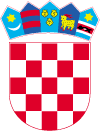     REPUBLIKA HRVATSKA BJELOVARSKO – BILOGORSKA ŽUPANIJA                     OPĆINA SIRAČ                 OPĆINSKO VIJEĆE______________________________ KLASA: 245-01/23-01/1                                                                                                         URBROJ: 2103-17-01-23-24Sirač, 16.03.2023.Temeljem članka 13. stavak 8. Zakona o zaštiti od požara (»Narodne novine« broj 92/10, 114/22) i članka 32. Statuta Općine Sirač (»Županijski glasnik Bjelovarsko-bilogorske županije«, broj 19/09, 06/10, 03/13, 01/18, 03/21), Općinsko vijeće Općine Sirač na svojoj 23. sjednici, održanoj 16. ožujka 2023. godine, donosiIZVJEŠĆE O STANJU ZAŠTITE OD POŽARA NA PODRUČJU OPĆINE SIRAČ ZA 2022. GODINU1. UVODZaštita od požara uređena je Zakonom o zaštiti od požara (»Narodne novine« broj 92/10, 114/22) (u daljnjem tekstu: Zakon) i predstavlja sustav koji se sastoji od planiranja, propisivanja i provođenja kao i financiranja mjera zaštite od požara te ustrojavanja subjekata koji provode zaštitu od požara. Zaštitu od požara provode, osim fizičkih i pravnih osoba, i pravne osobe i udruge koje obavljaju vatrogasnu djelatnost i djelatnost civilne zaštite kao i jedinice lokalne te područne (regionalne) samouprave. Svaka fizička i pravna osoba, tijelo državne vlasti te jedinica lokalne i područne (regionalne) samouprave dužni su djelovati na način kojim ne mogu izazvati požar.Jedinice lokalne i područne (regionalne) samouprave, temeljem članka 13. stavka 1. Zakona, donose Plan zaštite od požara za svoje područje na temelju Procjene ugroženosti od požara, po prethodno pribavljenom mišljenju nadležne policijske uprave i vatrogasne zajednice. Planom zaštite od požara općine i gradovi definiraju subjekte odgovorne za provođenje vatrogasne djelatnosti.Jedinice lokalne i područne (regionalne) samouprave na temelju Procjene ugroženosti donose Godišnji provedbeni plan unapređenja zaštite od požara za svoje područje za čiju provedbu će osigurati financijska sredstva. Godišnji provedbeni planovi unapređenja zaštite od požara gradova i općina donose se na temelju godišnjeg provedbenog plana unapređenja zaštite od požara Županije.Sukladno članku 13. stavak 8. Zakona, predstavničko tijelo jedinice lokalne samouprave jednom godišnje razmatra Izvješće o stanju zaštite od požara na svom području i stanju provedbe Godišnjeg provedbenog plana unaprjeđenja zaštite od požara.2. ORGANIZACIJA VATROGASTVA NA PODRUČJU OPĆINE SIRAČNa području Općine Sirač djeluje Vatrogasna zajednica Općine Sirač i pripadajuća dobrovoljna vatrogasna društva: DVD Sirač i DVD Šibovac.Zadaće i ciljevi operativnih snaga vatrogastva Općine utvrđeni su Zakonom o vatrogastvu (»Narodne novine« broj 125/19, 114/22),  Zakonom o zaštiti od požara (»Narodne novine« broj 92/10, 114/22), Statutom i Godišnjim programom rada. Pregled aktivnosti provedenih u 2022. god.:provođenje preventivnih mjera: dežurstva i ophodnje svih društava posebice u vrijeme paljenja trave, korova i „Uskrsnih krjesova“,provođenje osposobljavanja i usavršavanja vatrogasnih kadrova putem teorijske nastave, praktičnim, kondicijskim i tjelesnim vježbama,donošenje Financijskog plana i Godišnjeg programa rada,provjera ispravnosti postojeće opreme i vozila,provođenje vježbi,obavješćivanje stanovništva o zabrani spaljivanja u ljetnim mjesecima putem letaka i javnih medija (suzbijanje požara otvorenog tipa),održavanje sastanaka Zapovjedništva,provođenje teorijske nastave i praktičnih vježbi prema vježbovniku s operativom,obilježavanje dana Sv. Florijana,obavljeni su redovni liječnički pregledi operativne postrojbe,čišćenje spremišta i garaža te održavanje opreme i vozila,rad na promociji vatrogasne službe i primanje mladih članova.Tablica 1: Prikaz spremnosti operativnih snaga DVD SiračTablica 2: Pregled vatrogasnih vozilaTablica 3: Prikaz spremnosti operativnih snaga DVD ŠibovacTablica 4: Pregled vatrogasnih intervencija za području Općine Sirač u 2022. godini3. PREVENTIVNA DJELATNOSTOpćina Sirač, obavezana je temeljem iskustva iz protekle požarne sezone izvršiti usklađivanje svih podataka i odrednica iz važećih planova zaštite od požara. Općina Sirač obavezna je organizirati sjednice Stožera civilne zaštite i vatrogasnog zapovjedništva, tematski vezano uz pripremu požarne sezone na kojima je potrebno: razmotriti stanje zaštite od požara na području Općine Sirač i usvojiti Plan rada za tekuću požarnu sezonu,razmotriti, razraditi i usvojiti projekciju korištenja Financijskim planom osiguranih sredstava za provođenje zadataka tijekom požarne sezone,predložiti usvajanje Plana operativne provedbe Programa aktivnosti na području Općine Sirač,predložiti usvajanje Plana aktivnog uključenja svih subjekata zaštite od požara na području Općine Sirač, vodeći računa o uskladi s Planom angažiranja vatrogasnih snaga na području Bjelovarsko - bilogorske županije, predložiti potrebne radnje i odrediti pogodne lokalitete i prostore radi uspostave odgovarajućih zapovjednih mjesta za koordinaciju gašenja požara, sukladno odredbama Plana intervencija kod velikih požara otvorenog prostora na teritoriju Republike Hrvatske (»Narodne novine« broj 25/01), a izvješće o istome dostaviti Vatrogasnoj zajednici Bjelovarsko - bilogorske županije, razmotriti i po potrebi dodatno razraditi provođenje postupanja za uključivanje osoba s posebnim ovlastima kod izvanrednih događaja, a radi poduzimanja mjera i radnji iz svoje nadležnosti i Stožera civilne zaštite u slučaju kada je zbog razmjera opasnosti od požara na otvorenom prostoru potrebno proglasiti veliku nesreću ili katastrofu sukladno odredbama Pravilnika o sastavu stožera, načinu rada te uvjetima za imenovanje načelnika, zamjenika načelnika i članova stožera civilne zaštite (»Narodne novine« broj 126/19, 17/20).izvješća (zapisnici) i radni materijali sa svakog održanog Stožera civilne zaštite Općine Sirač obavezno se dostavljaju nadležnoj Vatrogasnoj zajednici Bjelovarsko - bilogorske županije – županijskom vatrogasnom zapovjedniku i Službi civilne zaštite Bjelovar. 4. FINANCIRANJEOpćina Sirač u 2022. g. u vatrogastvo uložila je 1.015.773,79 kn. 4. ZAKLJUČAKZakonska je obveza čelništva jedinice lokalne samouprave skrbiti o potrebama i interesima građana na svom području organiziranjem učinkovite protupožarne zaštite. Jedan od segmenta protupožarne zaštite je organiziranje vatrogasnih postrojbi, koje su stručno osposobljene u provedbi protupožarne preventive, gašenju požara, spašavanju ljudi i imovine ugroženih požarom i eksplozijom te pružanju tehničke pomoći u nezgodama, ekološkim i drugim nesrećama. Temeljni zaključci Izvješća za 2022. godinu su:organizirati vatrogasnu djelatnost kako bi dobrovoljna vatrogasna društva bila u mogućnosti udovoljavati odredbama čl. 19. Pravilnika o osnovama organiziranosti vatrogasnih postrojbi na teritoriju Republike Hrvatske (»Narodne novine« broj 61/94), tj., kako bi bila u mogućnosti intervenirati u pravovremenom roku,opremiti dobrovoljna vatrogasna društva Općine Sirač sukladno propisima,osigurati dovoljan broj operativnih članova po dobrovoljnim vatrogasnim društvima Općine Sirač sukladno propisima.	Promidžbenim aktivnostima potrebno je nastaviti na jačanju svijesti građana o pridržavanju preventivnih mjera zaštite od požara, kojima se žitelje upozorava na opasnosti uporabe otvorene vatre i drugih potencijalnih opasnosti od nastanka požara.                                                                                                                             Predsjednik:									                     ____________________										              (Branimir  Miler, oec)POPIS POSTOJEĆE OPREMEŠumska sjekira1komadRazvalni alat "Orao"1komadOgledalo za dimnjak1komadMulda za čađu1komadLopatica za čađu1komadLanac s kuglom1komadŽica s četkom za čišćenje dimnjaka1komadBoca sa stlačenim zrakom2komadMlaznica za srednje tešku pjenu1komadMlaznica za tešku pjenu, oznaka MTP 2 (L 2), protok 200 l/min1komadInjektorski mješač vode i pjenila, oznaka Z 2, protok 200 l/min1komadNastavak za ključ podzemnog hidranta1komadKljuč za podzemni hidrant1komadKljuč za nadzemni hidrant1komadHidrantski nastavak, oznaka 2 C1komadTorbica s užetom za vezanje usisnih cijevi1komadUniverzalni ključ za spajanje vatrogasnih cijevi2komadCijevna povezica4komadPreklopna nosila1komadElektričarski alat u kovčegu1komadKutija prve pomoći2komadProdužni električni kabel1komadRučna akumulatorska svjetiljka u "S" izvedbi4komadRadno uže2komadPenjačko uže2komadMetlanica4komadVile2komadLopata pobirača2komadLjestva sastavljača1komadLjestva kukača1komadLjestva prislanjača2komadIzolacijski aparat sa stlačenim zrakom2komadAgregat za električnu struju1komadUblaživač reakcije vodenog mlaza1komadObična mlaznica, promjer C-52 mm4komadObična mlaznica, promjer B-75 mm2komadDvodijelna razdjelnica, s ventilom, oznaka C/2D1komadTrodijelna razdjelnica2komadSabirnica1komadUsisna košara1komadUsisna košara2komadAparat za gašenje prahom5komadMotorna pila za drvo2komadMotorna centrifugalna pumpa za ispumpavanje vode6komadUranjajuća elektropumpa3komadKombinirani hidraulični alat za rezanje i razupiranje1komadUsisna vatrogasna cijev, dužina 1,5 m, promjer  B-75 mm4komadRučna radio stanica4komadStabilna radio stanica2komadPjenilo20litraPjenilo50litraVatrogasne zaštitne hlače8komadVatrogasna zaštitna jakna8komadVatrogasne zaštitne čizme8komadVatrogasna zaštitna kaciga16komadZaštitni vatrogasni opasač „TIP A“8komadUniverzalna ljestva3komadTlačna vatrogasna cijev, plosnata, dužina 15 m, promjer D-25 mm4komadTlačna vatrogasna cijev, plosnata, dužina 15 m, promjer C-52 mm28komadTlačna vatrogasna cijev, plosnata, dužina 15 m, promjer B-75 mm20komadUsisna vatrogasna cijev, dužina 1,5 m, promjer  D-25 mm2komadUsisna vatrogasna cijev, dužina 1,5 m, promjer  A-110 mm4komadTlačna vatrogasna cijev, plosnata, dužina 15 m, promjer C42-42 mm5komadOstala oprema za gašenje požara2komadBROJ ČLANOVA (zaposleni, operativni, volonteri)25 operativnih vatrogasaca s liječničkim pregledomNAZIV VOZILASPECIFIKACIJEBROJ SJEDEĆIH MJESTAManje navalno vatrogasno vozilo NV1, MAN 10.224 4X4- spremnik za vodu 700l,- centrifugalna Rosenbauer pumpa 8/88Zapovjedno vozilo, Škoda Octavia - osobno vozilo za prijevoz do 5 osoba s ugradbenom i mobilnom stanicom te kartom operativnog područja5Veće vatrogasno vozilo za gašenje s vodom – autocisterna, Mercedes – Benz, 18/24 Autocisterna- spremnik za vodu 8500l- centrifugalna Rosenbauer pumpa 2800l/10bar2POPIS POSTOJEĆE OPREMEHlače vatrogasne za prilaz vatri                               2komadBluza vatrogasna za prilaz vatri2komadZaštitne vatrogasne čizme2komadPumpa potopna električna1komadBROJ ČLANOVA (zaposleni, operativni, volonteri)11 operativnih vatrogasaca s liječničkim pregledomNaseljePožarne intervencijeTehničke intervencijeIntervencije s opasnim tvarimaOstale intervencijeIzvanredna dislokacijaUkupno intervencijeKip130004Miljanovac010001Sirač61600022Šibovac100001Ukupno82000028R.br.OpisIzvršeno 2022. g2.Vatrogastvo1.015.773,79   2.1.Vatrogasna zajednica Općine Sirač544.629,73   2.1.1.Sredstva za redovan rad250.000,00   2.1.2.Kapitalna donacija za rekonstrukciju vatrogasnog doma194.629,73   2.1.3.Kapitalna donacija za kupnju vatrogasnog vozila100.000,00   2.2.Javna vatrogasna postrojba grada Daruvara471.144,06   2.2.1.JVP za plaće iznad standarda264.136,05   2.2.2.Decentralizirana sredstva176.750,00   2.2.3.Pomoći gradskom proračunu za JVP20.258,01   2.2.4.Donacija za Vatrogasne auto ljestve10.000,00   Ukupno1.015.773,79   